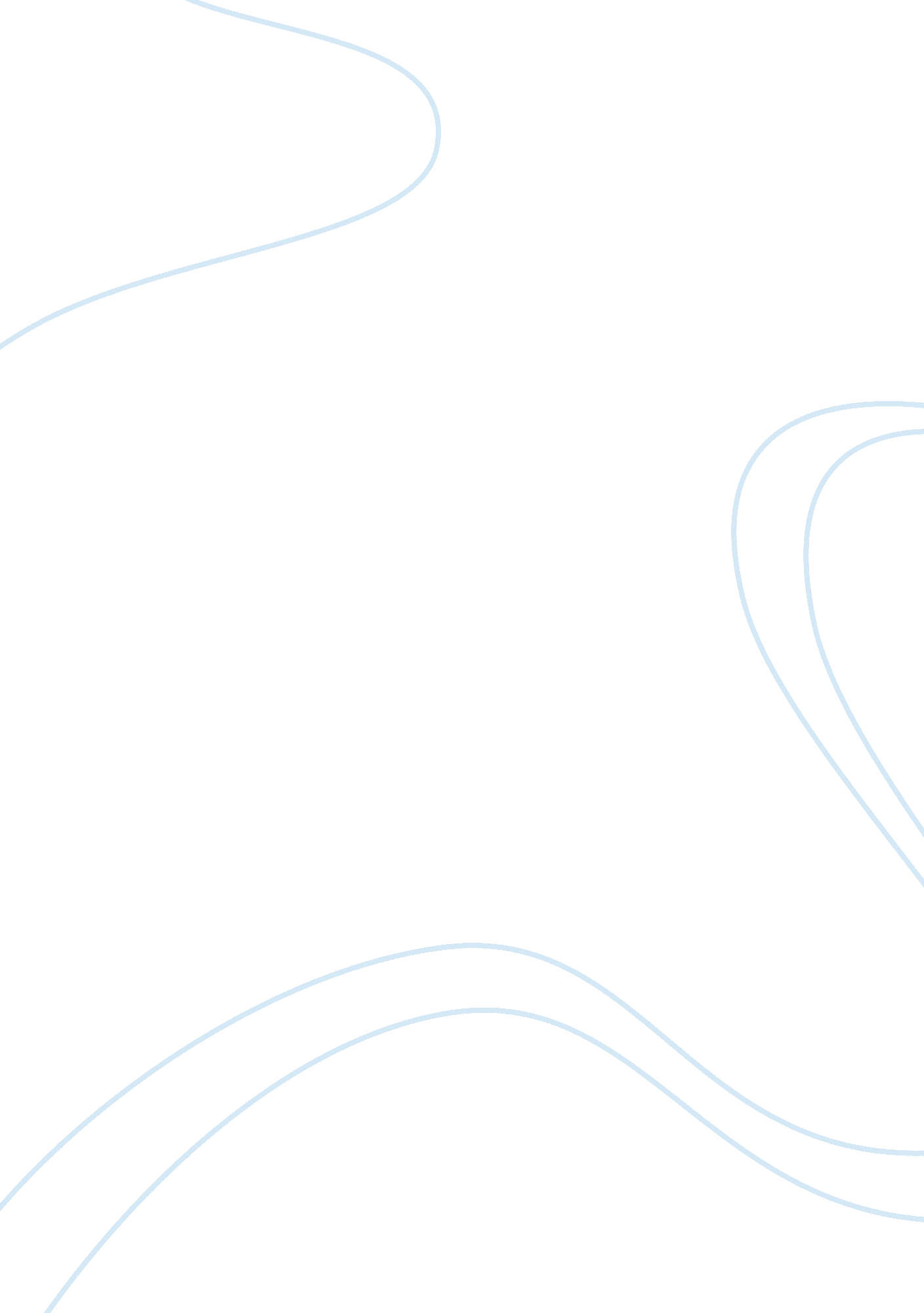 Hiv and migration health and social care essayHealth & Medicine, Disease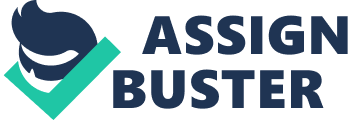 The AIDS epidemic was foremost recognized on June 5, 1981, in the United States when the U. S. Centers for Disease Control and Prevention ( CDC ) , reported bunchs of Pneumocystis pneumonia caused by a signifier of Pneumocystitis carinii in five homosexual work forces in Los Angeles. Over the following 18 months more PCP bunchs were recognized along with timeserving diseases like Kaposi 's Sarcoma and relentless lymphadenopathy nowadays in immunosuppressed patients. It was suggested in 1982 that a sexually transmitted infective agent might be the causative factor and the presence in bunchs of cheery work forces resulted in the initial term `` GRID '' or gay-related immune lack. Healthgovernments shortly realized that about half of the instances recognized were non homosexual work forces and therefore the term GRID was abandoned. Same form of timeserving infections were besides recognized amongst Intravenous drug users, haemophiliac and Haitian immigrants. By August 1982 the disease was being recognized by its new CDC given name Acquired Immune Deficiency Syndrome ( AIDS ) . Research work had started by this clip on finding the causative agent. In 1983 a squad of Gallic physicians isolated the a virus which was confirmed by research workers in US and after work on the new strains identified from AIDS patients the International Committee on Taxonomy of Viruses coined the name HIV ( Human Immunodeficiency Virus ) . It was subsequently established that AIDS spread had started decennaries before these first bunchs were recognized in 1981. Earliest Samples Four of the earliest studied specimen known to hold HIV were, A plasma sample taken in 1959 from a adult male life in Congo, from a lymph node sample from an grownup female besides from Congo, an American adolescent who died in 1969 and a tissue sample from a Norse crewman who died around 1976. After these surveies it was suggested that first instances of HIV were introduced into human around 1940s or the early 1950s. It was farther suggested as a consequence of a new survey that the first instance of HIV-1 occurred around 1931 in West Africa based on a complex computing machine theoretical account of HIV development. Subsequently a survey in 2008 dated the beginning of HIV to be between 1884 and 1924 and demonstrated that variegation of HIV-1 occurred long earlier AIDS pandemic was recognized. It is suggested that when AIDS was foremost noted in 1981 there were an approximative figure of 100, 000 to 300, 000 bing instances of AIDS. In these old ages of soundless spread one of the major factors which played a function was international travel. In the US for case, international travel undertaken by immature work forces doing the most of the homosexual sexual revolution of the late seventies and early 80s surely played a big portion in taking the virus worldwide. Similarly in Africa travel within the towns, metropoliss etc. resulted in the spread of the disease. Migration Migration is the motion of people across a specified boundary for the intent of set uping a new or semi-permanent abode. There are assorted types of migrations Cyclic Movement - Involves transposing, seasonal motion and nomadism Periodic Movement - Migrant labour, Military Service related and pastoral agriculture Transhumance Migratory Movement - Includes motion of people from one portion of the universe to another, e. g. from China to Southeast Asia, from Europe or Africa to north America and from Eastern US to Western portion Rural Exodus - Migration from rural countries to metropoliss Forced Migration - Due to disease, war, dearth & A ; catastrophe All of these types of migration played a important function in spread of the HIV/AIDS pandemic. Migration is governed by certain Torahs of societal scientific disciplines which have following cardinal points. Every migration flow generates a return or counter migration Majority of migrators move a short distance Migrants traveling long distances choose large metropoliss Urban occupants are less migratory than rural dwellers Young grownups are more likely to travel so households Migration occurs because persons search for nutrient, sex and security outside their usual habitation Labor markets in industrialised economic systems are regulated by migration. There are certain factors which force people to travel out of their bing home ground to topographic points which are attractive. These factors are known as push and pull factors as shown in the tabular array. Pull Factors Job chances, Better life conditions, Political and/or spiritual freedom, Enjoyment, Education, Better medical attention, Security, Familylinks, Industry, Better opportunities of happening wooing Push Factors Not plenty occupations, Few chances, `` Crude '' conditions, Desertification, Famine/drought, Political fear/persecution, Poor medical attention, Loss of wealth, Natural Disasters, Death menaces, Slavery, Pollution, Poor lodging, Landlords, Bullying, Poor opportunities of happening wooing Relationship between HIV/AIDS and Migration Linkss between HIV/AIDS and migration are close and complex. The current geographics of the AIDS epidemic is besides the hint to its nexus with mobility. It has been observed in surveies that the highest incidence of HIV/AIDS is non in the poorest states but those with good conveyance substructure, comparatively high degrees of economic development and considerable internal and cross-border migration. Understanding the relationship between mobility and AIDS can therefore aid in the anticipation and therefore the bar of spread elsewhere. There are four cardinal ways in which migration is tied to the rapid spread and High prevalence of HIV/AIDS: There is a higher rate of infection in 'migrant communities ' which are frequently socially, economically and politically marginalized. The societal webs of migrators create chance for nomadic sexual networking. Migration gives in itself as mentioned above chance to people and do them more vulnerable to high hazard sexual behaviour. Migration makes people hard to make through intercessions such as instruction, rubber proviso, HIV proving and post infection intervention and attention. Empirical grounds of the nexus between HIV/AIDS and migration In South Africa the incidence of HIV has been found to be higher near roads and amongst people who either have personal migration experience or have sexual spouses who are migrators. In Southern and West Africa, migratory workers and their sexual spouses have a higher degree of infection rates than general population. Traveling Traders and truck drivers often show stunningly high rates of infection as reported in another South African Study. Boundary line towns have higher rates of HIV prevalence, being topographic points where transients such as truck drivers etc come in contact with local population which is distant from centrally oriented national AIDS control plans. High Hazard Groups Young labourers seeking employment in center or high income states after making as labour immigrants and going economically feasible tend to indulge in active sexual patterns including unprotected commercial sex with multiple spouses. Refugees and internally displaced individuals have besides been found to be particularly vulnerable to HIV infection because of the same break that caused them to migrate. e. g. refuge adult females raped by soldiers. Sexual activity is portion of certain labour civilizations in which migrators from really low socioeconomic backgrounds arrive in countries where physical labour like mining etc is required. These labourers are forced into sex by supervisors and chance suppliers. This includes homosexualism and heterosexualism and so the person has sex with the spouse at place. Peoples who spend clip off from place due to the nature of their work and autumn into multiple short term relationships inclusive of commercial sex, vitamin E g in Zambia low income work forces populating off from place for one or two months a twelvemonth are twice every bit likely to get HIV so work forces populating at place. Gender kineticss besides have different hazards of exposures to HIV in migration as adult females are peculiarly at hazard of transactional sex. AIDS patients and Migration Peoples with AIDS normally return to populate with households to obtain attention. This includes traveling from Urban to rural or from a high income to a low income state. e. g. South Africa to Lesotho Some migrate back to supply attention to patient at place Loss of household income due to decease of a gaining household member by AIDS causes other household members to migrate seeking work chances. In countries where decease and enervation due to HIV is doing diminution in productiveness and addition in poorness, dwellers are forced to travel out. High rates of decease in certain labour sectors forces people to migrate from other parts into that country. Peoples with diagnosed HIV may migrate to avoid stigmatisation by their ain community or to seek better wellness attention for their unwellness. This involves cross-border motions to a state perceived to hold better wellness attention installations. HIV/AIDS decease toll consequences in spreads and economical deficits taking states to seek replacing accomplishments from other parts of the universe. AIDS orphans and widows or widowmans who sometimes are septic themselves besides migrate to populate with other relations or have to remarry confronting resettlement. HIV & A ; Migration - Regional impact Europe Harmonizing to important migratory tracts there are considerable differences across Europe. Greece, Portugal. Serbia and Spain provide beginnings casting HIV-1 as these states attract tourers and therefore HIV migrate from southern to Central Europe by agencies of septic travellers. Migratory marks are Austria, Belgium and Luxembourg and therefore highlighted as HIV migratory marks. Bidirectional motion occurs across Denmark, Germany, Italy, Norway, Netherland, Sweden, Switzerland and the UK. Luxembourg has the highest rate of imported infections with most tracts arising in Portugal, while Netherlands has been found to hold the most diverse geographical beginning of HIV research workers have found that HIV migration from bi directional states was important. Asia In Asia the most important states in context of AIDS are Bangladesh, China, Srilanka, North Korea, India, Indonesia, Thailand and Mongolia. Although in remainder of Asia the pandemic degree is comparatively low but the nature of socio-economic characteristics can take to an detonation of an epidemic. In India entirely there are 5. 1 million people populating with HIV i. e. 2nd largest after South Africa. There are migrators within this part who really frequently facepovertyfavoritism and development. They besides suffer from disaffection and a sense of namelessness and small entree to healthcare services instruction and separation from households. All these factors make them more vulnerable to get HIV. There is a big incidence of harlotry amongst migrators in these countries along with pattern of unprotected sex and cross boundary line commercial sex work farther lending to distribute of HIV. United states In North America there is high motion of immigrants from all parts of the Earth. USA and Brazil are of import in this context. USA for the past 20 old ages had a policy of prohibition over entry of anyone who is HIV positive. On October 31 2009 the US president announced that the prohibition was traveling to be lifted and from January 2010 anyone positive with HIV will non be denied entry to US on this footing. This proclamation was taken with a positive response in relation to cut downing the stigma associated with HIV. The figure of people populating in Brazil with HIV is 727601 the spread of HIV in Brazil is mostly attributed to the frequent migration of the population within the national boundary lines as opposed to international migration. Australia Australia best exemplifies the relationship of AIDS and migration as because of its independent geographical state of affairs and regulated in-migration Torahs the control of AIDS epidemic has been extremely successful. Australia besides has a policy harmonizing to which any immigrant who is HIV positive at clip of application is denied in-migration or is put in to a procedure of entreaty which is long plenty for the applier to retreat from the procedure. Africa Seventy per cent of the 36 million people septic worldwide with HIV live in Sub-Saharan Africa and within this part the states of Southern Africa are the worst affected. The eight states with the highest rates of infection are in Southern Africa, followed by six states in East Africa, and so five other states, merely one exterior Africa. The grounds why the highest rates of infection in the universe occur in Southern Africa are ill-defined. Although the states of the part have much in common, their histories over the last 20 old ages have been really different. AIDS in Africa is a pandemic affecting lives of over 22. 5 million people in Sub Saharan Africa entirely. Swaziland, Botswana, Lesotho, Zimbabwe, South Africa, Namibia, Zambia, Malawi, Central African Republic, Mozambique, United Republic of Tanzania, Equatorial Guinea, Cote di Ivoire, Cameroon, Kenya, Burundi, Liberia, Haiti and Nigeria have the highest Numberss of HIV positive patients. Significant illustration of Zimbabwean migration to neighbouring provinces is disputed, estimations range from more than three million people to a few hundred 1000, doing it hard to do an overall appraisal of the spread of HIV/AIDS transference Similarly South African migration undertaking ( SAMP ) found that migration was one of the chief factors lending Proposed Solutions towards cut downing the hazard of HIV spread through migration HIV has been recognized as one of the taking wellness challenges in the universe today so most of the stairss mentioned are already implemented in some states but still spreads in policies and wellness systems need to be filled As proposed by UNAIDS Labor migration policies need to be implemented and integrated in all facets of wellness system including Government statute law, actions by Civil Society, Workers organisations and concerns and international spouses to give maximal protection and services to migrating labour from HIV as a vulnerable group. Health programmes in states should aim non merely the national populations but besides be aimed at migrators, travellers and tourers who are both major beginning and marks of HIV. It is of import non to stigmatise migrators as carriers of disease. Peoples to be kept out is short sighted and encourages xenophobia farther marginalising already vulnerable migratory communities and exacerbates the socio-economic conditions that contribute to distribute of HIV. Legal limitations that attempt to forestall migration create clandestine flows of people, excluded from entree to medical and societal services. Alternatively of ineffectual efforts to forestall people from traveling, there need to be HIV/AIDS intercessions from instruction and bar through proving and reding to intervention and attention that are designed for and targeted at peculiar migratory populations. Focused intercessions in new locations for migrators until they become incorporate good into the new societies. Trans-migrants who have more than one places need intercessions at all their occupant topographic points. Mobile population are the most hard to make but can be given intercessions harmonizing to motions like rubbers at truck Michigans, Education stuff in coachs and nomadic clinics. Rapid response in extremely nomadic signifier for communities seeking safety in conditions like war. Inculcating migrators with instruction, bar, proving and intervention is the best manner of supplying protection to vulnerable communities seeking support through migration. 